ŽIJME V ČISTÉ A ZDRAVÉ ŠKOLE A OBCI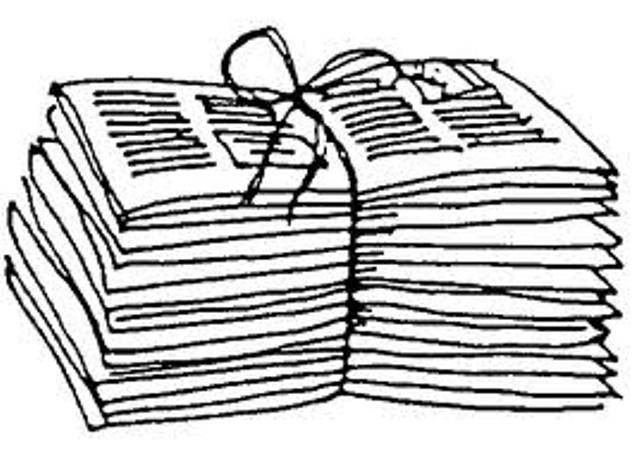 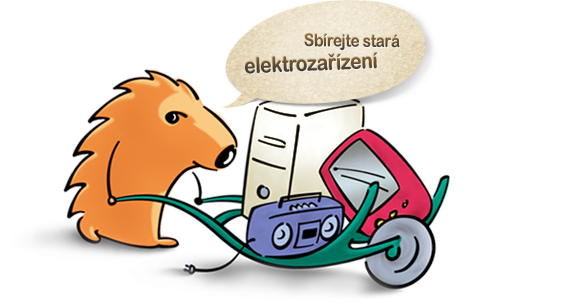 					     ZŠ a MŠ Klobuky pořádá             JARNÍSOUTĚŽ TŘÍD A JEDNOTLIVCŮ VE SBĚRU STARÉHO PAPÍRU, BATERIÍ, HLINÍKU A ELEKTROSPOTŘEBIČŮ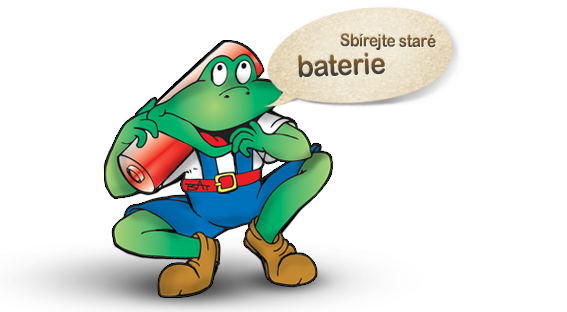 ve dnech 23. – 26. dubna 2019					     Otevření školního dvoru: 6.45 – 8.30, 11.45 – 13.00 hodin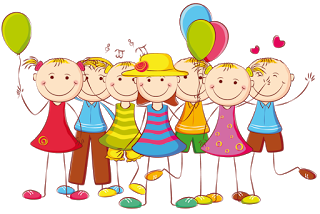 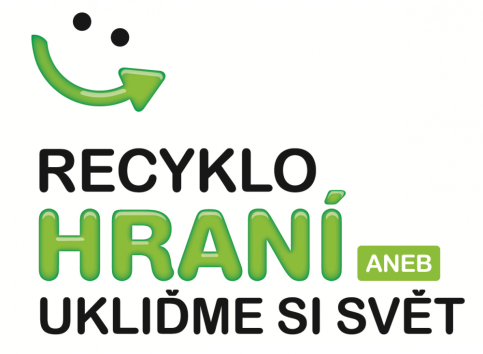 